Lección 9: Relacionemos el área con la multiplicaciónExploremos el área de rectángulos en los que una longitud de lado es una fracción unitaria.Calentamiento: Cuál es diferente: Área¿Cuál es diferente?A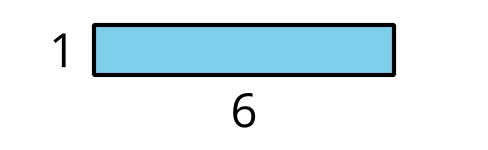 B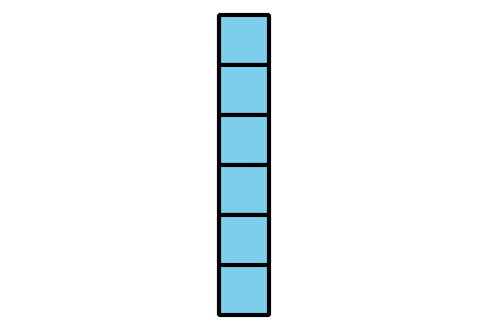 C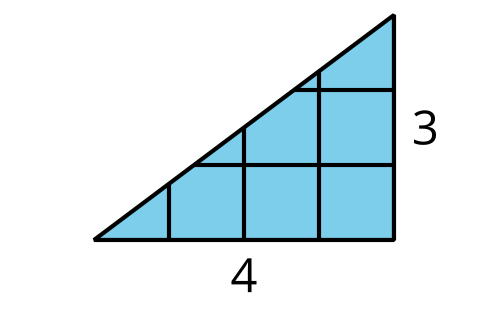 D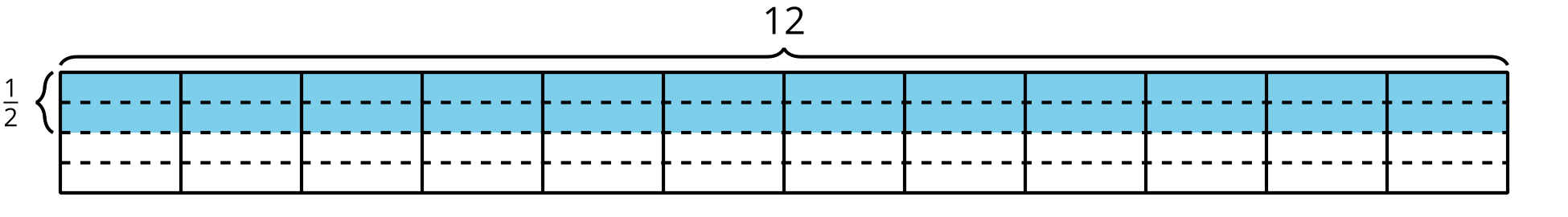 9.1: Encontremos el áreaEncuentra el área de la región sombreada. Explica o muestra tu razonamiento.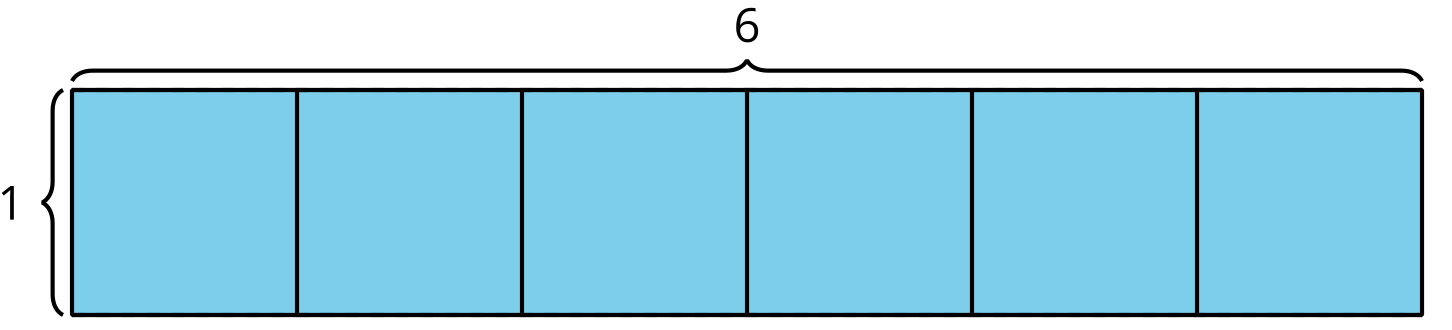 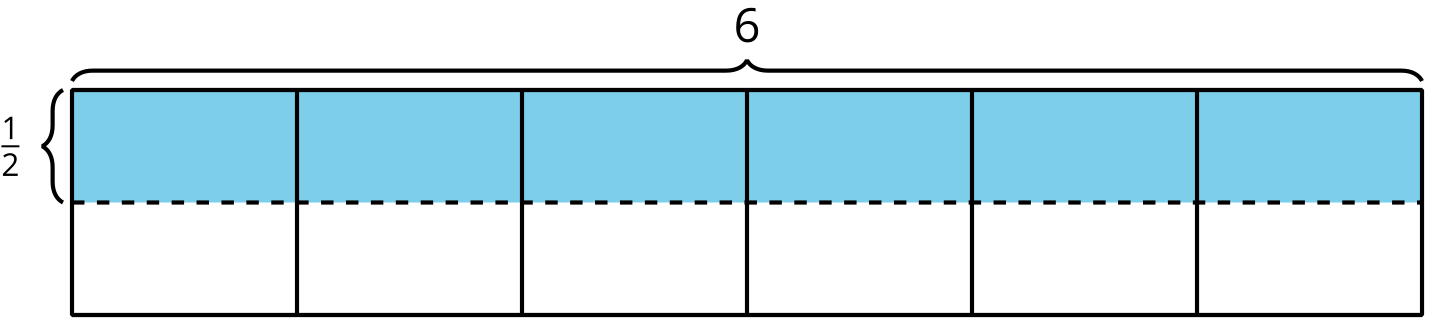 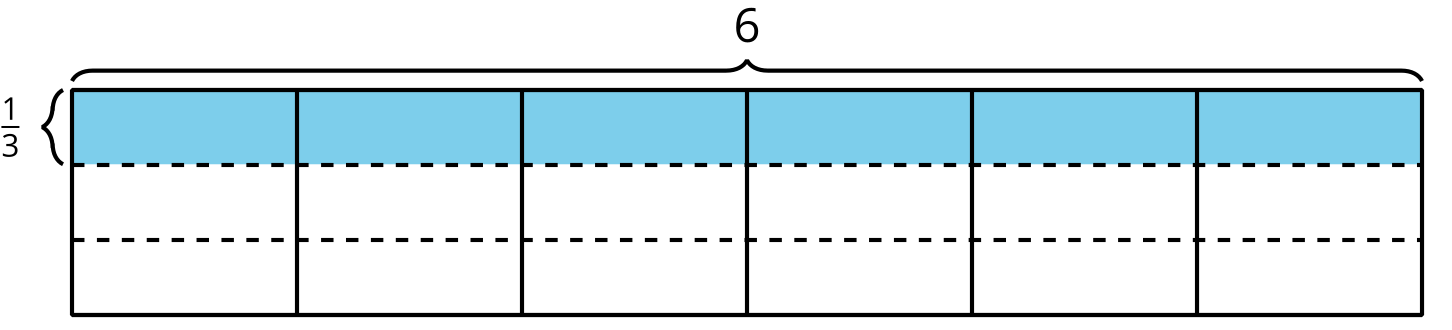 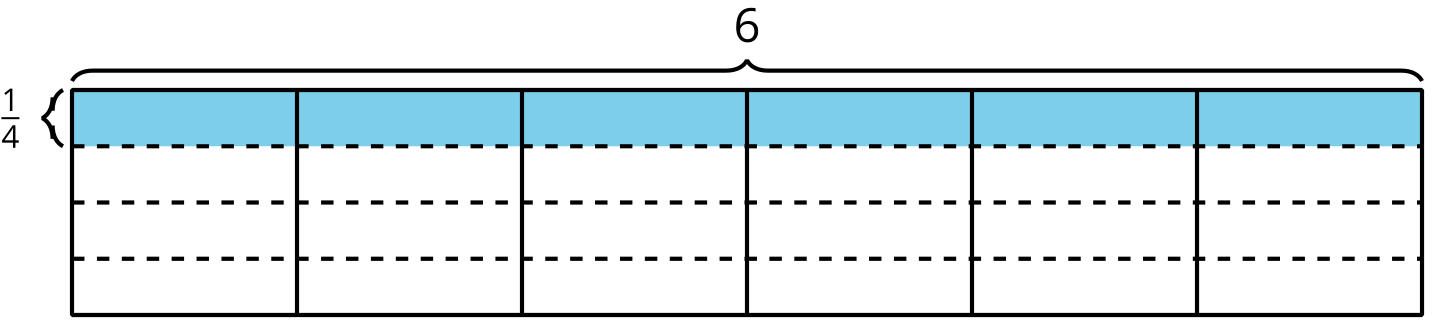 9.2: Dibujemos rectángulosDibuja cada rectángulo en una hoja cuadriculada: unidad por 1 unidad unidad por 2 unidades unidad por 3 unidades unidad por 4 unidadesEncuentra el área de cada rectángulo que dibujaste. ¿Qué información necesitas para encontrar el área de la región sombreada?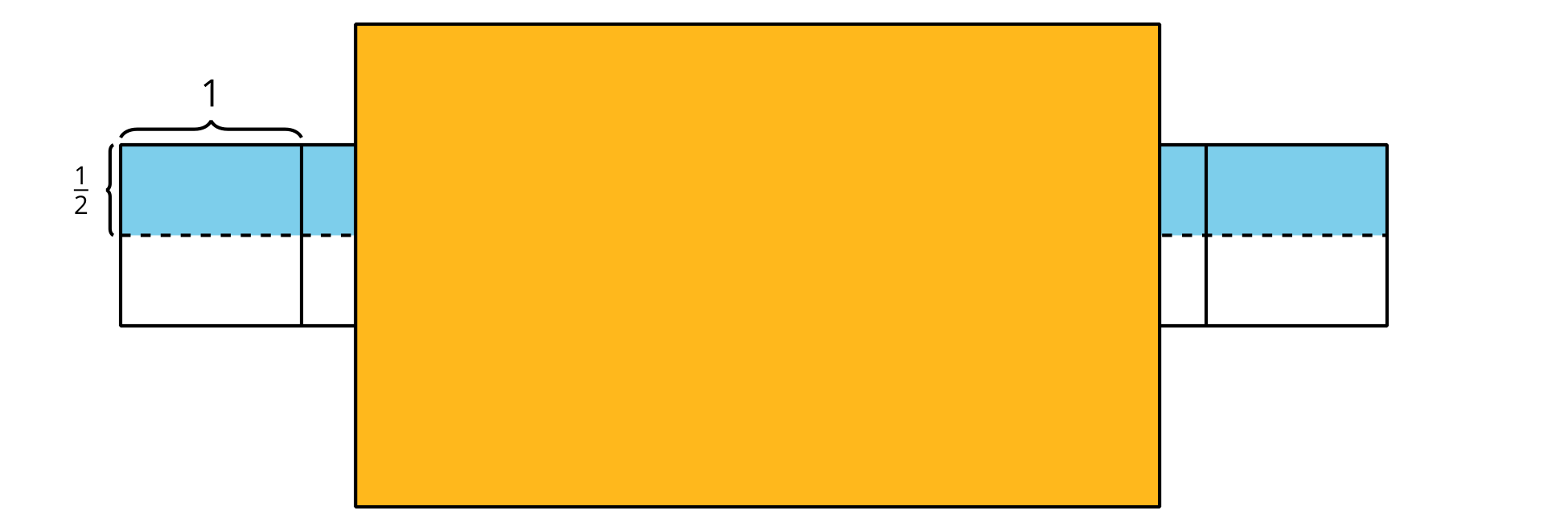 ¿Cuál podría ser el área de la región sombreada? Explica o muestra tu razonamiento.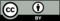 © CC BY 2021 Illustrative Mathematics®